ПОСТАНОВЛЕНИЕ«07» ноября .						                    № 45Об утверждении Порядка исполнения бюджета сельского поселения Новотатышлинский сельсовет муниципального района Татышлинский район Республики Башкортостан по расходам и источникам финансирования дефицита бюджета сельского поселения Новотатышлинский сельсовет муниципального района Татышлинский район Республики Башкортостан  В соответствии со статьями 219 и 219.2 Бюджетного кодекса Российской Федерации, Законом Республики Башкортостан от 15.07.2005 г. № 205-з "О бюджетном процессе в Республике Башкортостан» и решением Совета сельского поселения Новотатышлинский сельсовет муниципального района Татышлинский район Республики Башкортостан от 25.04.2018 г. № 179 «Об утверждении Положения о бюджетном процессе в муниципальном районе Татышлинский район Республики Башкортостан» ПОСТАНОВЛЯЮ:1. Утвердить прилагаемый Порядок исполнения бюджета сельского поселения Новотатышлинский сельсовет муниципального района Татышлинский район Республики Башкортостан по расходам и источникам финансирования дефицита бюджета сельского поселения Новотатышлинский сельсовет муниципального района Татышлинский  район Республики Башкортостан.2. Контроль за исполнением настоящего постановления оставляю за собой.Глава сельского поселения Новотатышлинский сельсовет муниципального районаТатышлинский районРеспублики Башкортостан:                                    Рахимьянов Н.В.                Приложение кПостановлению Администрации сельского                                                                         поселения Новотатышлинский сельсовет                                     МР Татышлинский район                                     Республики Башкортостан                                       «07» ноября 2019 года № 45ПОРЯДОКисполнения бюджета сельского поселения Новотатышлинский сельсовет муниципального района Татышлинский район Республики Башкортостан по расходам и источникам финансирования дефицита бюджета сельского поселения Новотатышлинский сельсовет муниципального района Татышлинский район Республики БашкортостанI. ОБЩИЕ ПОЛОЖЕНИЯ1. Настоящий Порядок разработан в соответствии со статьями 219 и 219.2 Бюджетного кодекса Российской Федерации (далее - БК РФ), Законом Республики Башкортостан "О бюджетном процессе в Республике Башкортостан", решением Совета муниципального района Татышлинского район Республики Башкортостан от 25.04.2018 г. № 179 «Об утверждении Положения о бюджетном процессе в  муниципальном районе Татышлинский район Республики Башкортостан» и устанавливает порядок исполнения бюджета сельского поселения по расходам и выплатам по источникам финансирования дефицита бюджета сельского поселения.2. Исполнение бюджета сельского поселения (далее - бюджета муниципального района) по расходам и выплатам по источникам финансирования дефицита бюджета сельского поселения предусматривает:принятие бюджетных обязательств получателями средств бюджета сельского поселения (далее - получатели) в пределах доведенных лимитов бюджетных обязательств, администраторами источников финансирования дефицита бюджета сельского поселения (далее - администраторы) - в пределах доведенных бюджетных ассигнований;подтверждение получателями и администраторами (далее вместе - клиенты) денежных обязательств, подлежащих оплате за счет средств бюджета сельского поселения, в том числе за счет бюджетных ассигнований по источникам финансирования дефицита бюджета сельского поселения (далее - средства бюджета муниципального района);санкционирование Администрации сельского поселения оплаты денежных обязательств клиентов, подлежащих оплате за счет средств бюджета сельского поселенияподтверждение Администрацией сельского поселения исполнения денежных обязательств клиентов, подлежащих оплате за счет средств бюджета сельского поселения.II. ПРИНЯТИЕ КЛИЕНТАМИ БЮДЖЕТНЫХ ОБЯЗАТЕЛЬСТВ, ПОДЛЕЖАЩИХИСПОЛНЕНИЮ ЗА СЧЕТ СРЕДСТВ БЮДЖЕТА СЕЛЬСКОГО ПОСЕЛЕНИЯ3. Клиент принимает бюджетные обязательства, подлежащие исполнению за счет средств бюджета сельского поселения путем заключения муниципальных контрактов, иных договоров с физическими и юридическими лицами, индивидуальными предпринимателями или в соответствии с законом, иным правовым актом, соглашением.4. Принятие бюджетных обязательств осуществляется клиентом в пределах доведенных до него лимитов бюджетных обязательств и бюджетных ассигнований на текущий финансовый год.5. Заключение и оплата клиентом муниципальных контрактов, иных договоров, подлежащих исполнению за счет средств бюджета сельского поселения производятся в пределах, доведенных ему по кодам классификации расходов бюджета сельского поселения лимитов бюджетных обязательств и по кодам классификации источников финансирования дефицитов бюджетов бюджетных ассигнований, и с учетом принятых и неисполненных обязательств.При уменьшении клиенту главным распорядителем (распорядителем) бюджетных средств ранее доведенных бюджетных ассигнований, лимитов бюджетных обязательств в соответствии с установленным Администрацией сельского поселения Порядком составления и ведения сводной бюджетной росписи бюджета сельского поселения, исполнение заключенных муниципальных контрактов, иных договоров осуществляется в соответствии с требованиями статьи 161 БК РФ.III. ПОДТВЕРЖДЕНИЕ КЛИЕНТАМИ ДЕНЕЖНЫХ ОБЯЗАТЕЛЬСТВ,ПОДЛЕЖАЩИХ ОПЛАТЕ ЗА СЧЕТ СРЕДСТВ БЮДЖЕТА СЕЛЬСКОГО ПОСЕЛЕНИЯ6. Клиент подтверждает обязанность оплатить за счет средств бюджета сельского поселения денежные обязательства в соответствии с платежными и иными документами, необходимыми для санкционирования их оплаты.7. Оформление платежных и иных документов, представляемых клиентами в  Администрацию сельского поселения для санкционирования оплаты денежных обязательств, осуществляется в соответствии с требованиями БК РФ, нормативных правовых актов Министерства финансов Российской Федерации, Центрального Банка Российской Федерации, Министерства финансов Республики Башкортостан и Администрации муниципального района Татышлинский район Республики Башкортостан.8. Информационный обмен между клиентами и сельским поселением при представлении платежных и иных документов, необходимых для санкционирования их оплаты, осуществляется в электронной форме с применением средств электронной подписи в соответствии с законодательством Российской Федерации и Республики Башкортостан на основании Договора (соглашения) об обмене электронными документами, и требованиями, установленными законодательством Российской Федерации и Республики Башкортостан.Если у клиента или  Администрации сельского поселения отсутствует техническая возможность информационного обмена в электронной форме, обмен информацией между ними осуществляется с применением документооборота на бумажных носителях с одновременным представлением документов на машинном носителе.IV. САНКЦИОНИРОВАНИЕ ОПЛАТЫ ДЕНЕЖНЫХ ОБЯЗАТЕЛЬСТВ9. Для оплаты денежных обязательств клиенты представляют в Администрацию сельского поселения по установленной форме платежные документы: Заявку на кассовый расход, Заявку на получение наличных денег.Администрация сельского поселения принимает Заявку на кассовый расход (Заявку на получение наличных денег) к исполнению или отказывает в принятии к исполнению после проведения проверки Заявки на кассовый расход (Заявки на получение наличных денег) и документов,  необходимых для оплаты денежных обязательств клиентов в соответствии с требованиями, установленными Порядком санкционирования оплаты денежных обязательств получателей средств бюджета сельского поселения и администраторов источников финансирования дефицита бюджета сельского поселения.Оплата денежных обязательств (за исключением денежных обязательств по публичным нормативным обязательствам) осуществляется в пределах доведенных до получателя лимитов бюджетных обязательств и предельных объемов финансирования.Оплата денежных обязательств по публичным нормативным обязательствам может осуществляться в пределах доведенных до получателя бюджетных ассигнований и предельных объемов финансирования.Оплата денежных обязательств по выплатам по источникам финансирования дефицита бюджета сельского поселения осуществляется в пределах доведенных до администратора бюджетных ассигнований и предельных объемов финансирования.V. ПОДТВЕРЖДЕНИЕ ИСПОЛНЕНИЯ ДЕНЕЖНЫХ ОБЯЗАТЕЛЬСТВКЛИЕНТОВ, ПОДЛЕЖАЩИХ ОПЛАТЕ ЗА СЧЕТ СРЕДСТВБЮДЖЕТА СЕЛЬСКОГО ПОСЕЛЕНИЯ10. Подтверждение исполнения денежных обязательств осуществляется Администрацией сельского поселения путем выдачи клиенту выписки из его лицевого счета с приложенными к ней платежными документами с отметкой  Администрации сельского поселения, подтверждающей списание денежных средств в пользу физических или юридических лиц, бюджетов бюджетной системы Российской Федерации.11. Оформление и выдача клиентам выписок из их лицевых счетов осуществляются сельским поселением в соответствии с установленным Порядком открытия и ведения лицевых счетов.Башкортостан РеспубликаһыТәтешле районымуниципаль районыныңЯны Тәтешле ауыл Советыауыл биләмəһе хакимиəте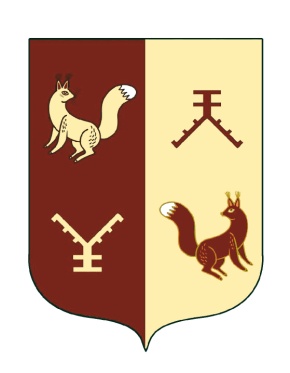 Администрация сельского поселения Новотатышлинский сельсовет муниципального района  Татышлинский район Республики  Башкортостан452838,Башкортостан  Республикаһы, Тəтешле районы, Яны Тәтешле  а., Мэктэб урамы,25тел.факс 8(34778)3-21-34novotatishl@ufamts.ru452838, Республика Башкортостан, Татышлинский район, с.Новые Татышлы,ул. Школьная, д.25тел.факс 8(34778)3-22-36novotatishl@ufamts.ru